SPOMLADANSKI KROSV ponedeljek, 24. 4. 2017, je v ljubljanskem Tivoliju potekal osnovnošolski spomladanski kros. Našo šolo je uspešno zastopalo 26 učencev in učenk od 1. do 9. razreda.  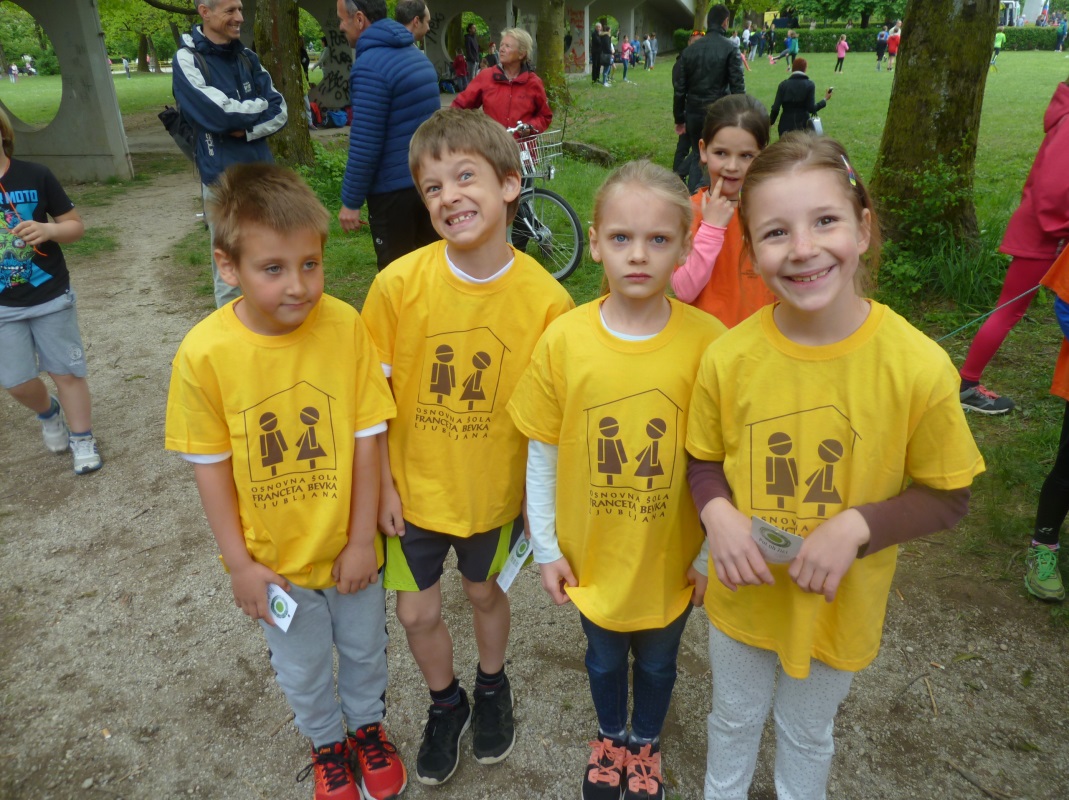 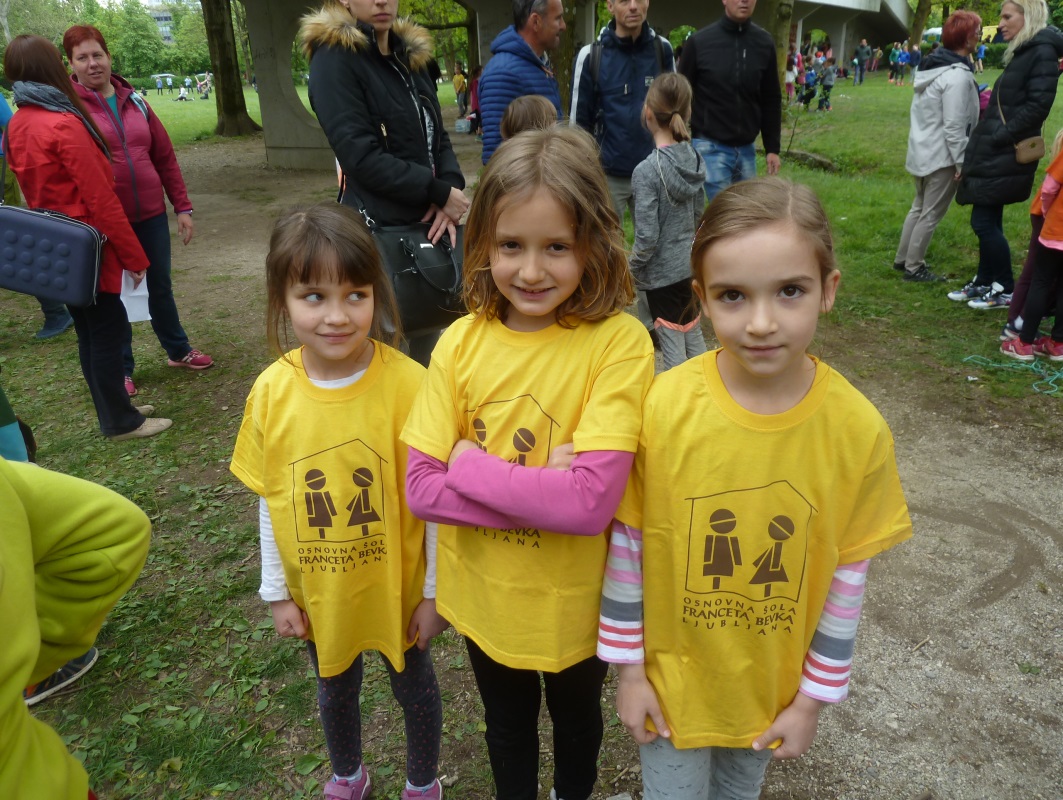 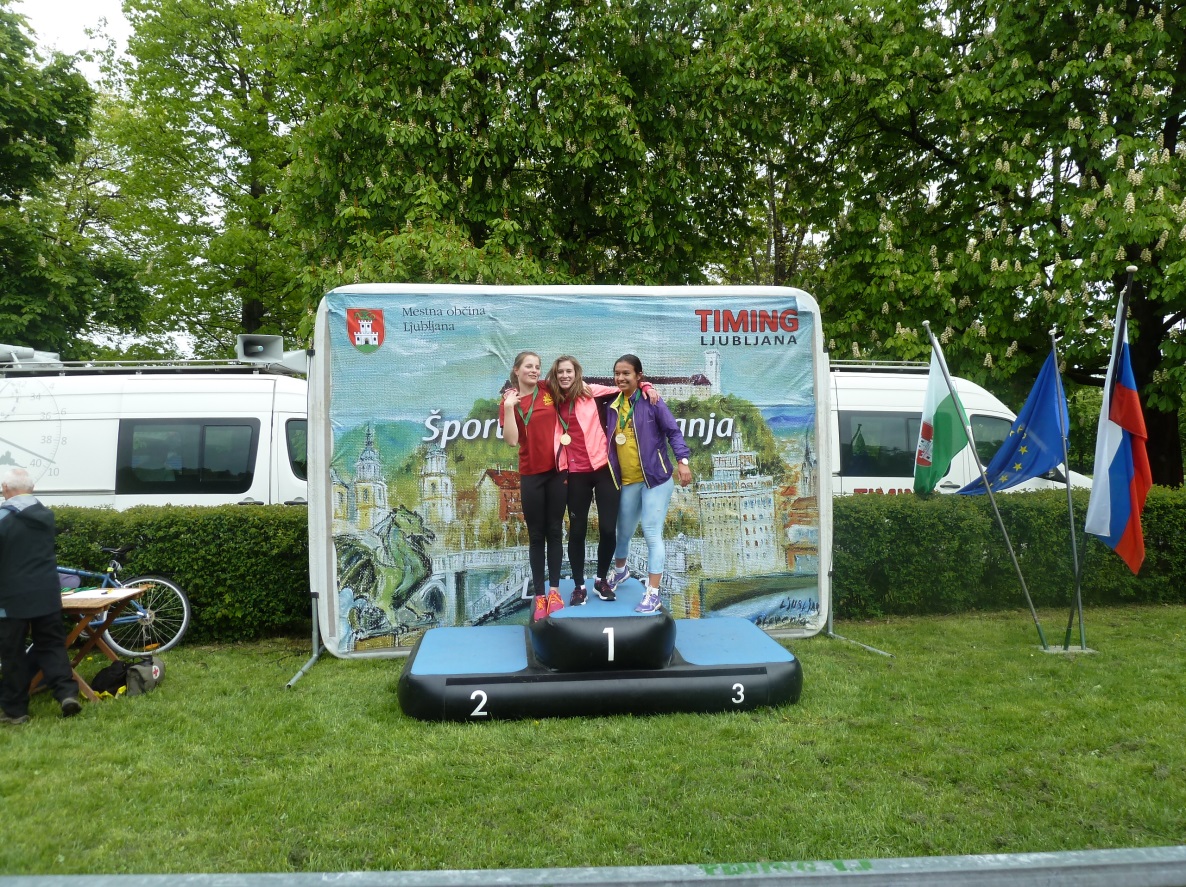 Mana Veljkovič Hirsh je v svoji kategoriji osvojila odlično 3. mesto.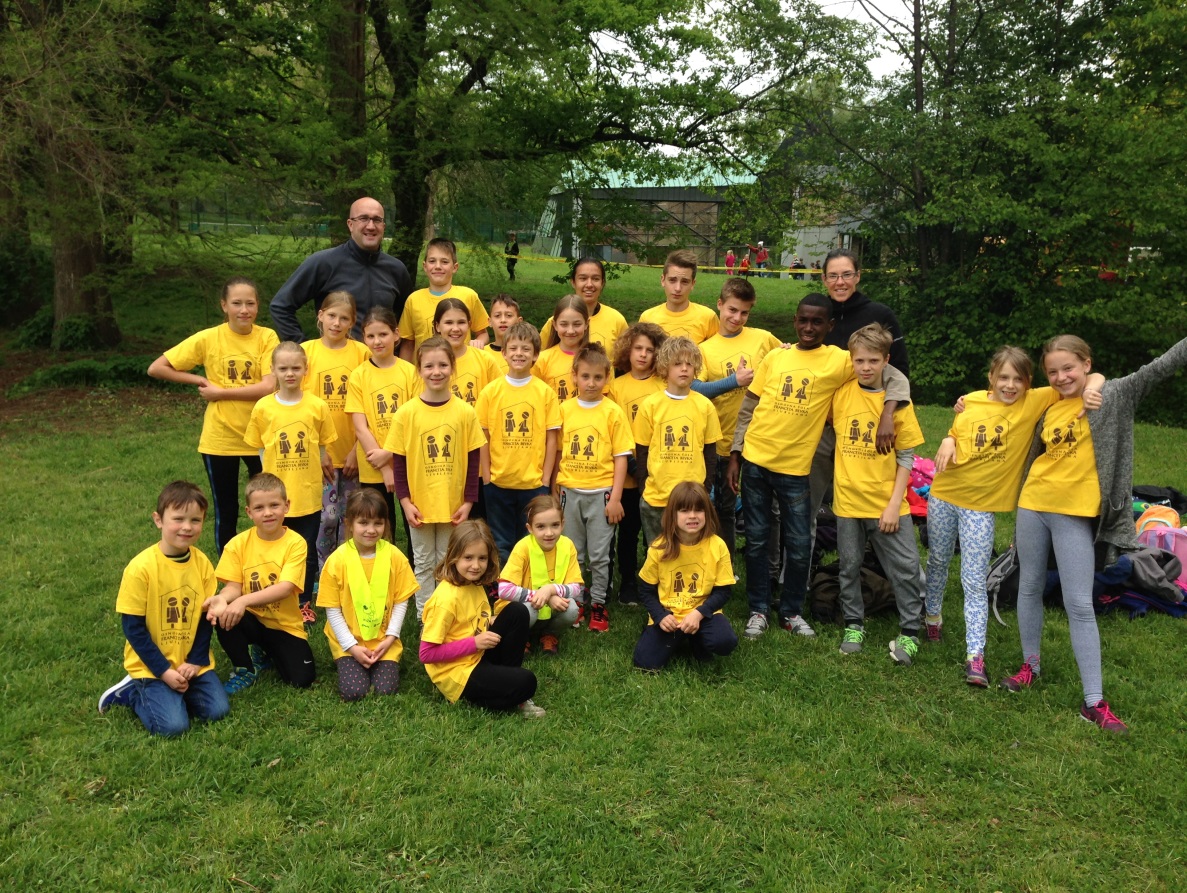 Mentorja: Jana Kebler Zaletel in Bogdan Kotnik